2017-2018 Constitution of the MJHS Royal Dance Team

We, the members of the McAdams Junior High Royals, in order to create an organization of the school which will expect and maintain the highest standards for each of its members and through which maximum support will be given to all school activities, do hereby ordain and establish this constitution.

Article I: Name
The name of this organization will be the McAdam’s Royal Dance Team.

Article 2: MembershipSection 1- Qualifications of membership
·     All fines must be cleared for all school organizations/activities to maintain good standing as a Royal. 
·     All forms must on file with the Director before the candidate will be allowed to try out for membership.
·     Dues must be paid before the candidate will be allowed to try out for membership.
·     UIL eligibility is followed.
Section 2- Tryouts
·     A current physical examination must be on file before the candidate will be eligible for tryouts. 
·     As a part of tryouts, all candidates will be scored by judges.
·     On the day of tryouts all candidates will be required to wear the following clothing provided in the 2017-   2018 Tryout Packet·     The tryout will be judged by a panel of two-three judges with Dance/ Drill Team experience and chosen by the Director. The judge’s decision at tryouts is final.
·     The team size may vary from year to year.
·     Tryouts will be closed to everyone except the Judges, candidates, Director, and Administrator
Section 3- Loss of membership
·     Reasons for loss of membership include but are not limited to: 
o Ineligibility- a member will follow all UIL guidelines.
o Suspension from school for any reason, assignment to DALC, or receiving a ticket for any reason.
o  Two or more consecutive days of ISS assigned to a member will result in removal
o  Three or more consecutive days of After School Detention assigned to a member will result in removal
o  Accumulation of 25 Demerits
·     Procedures for the loss of membership
o  Dismissal of a member based on any one an incident, must be of serious nature such as fighting, stealing, threatening any person, or any act the committee deems immoral or illegal (This includes possession of or consumption of drugs, alcohol, or tobacco).
o  All documented offenses/demerits will be reviewed by the Director, student, and parents will be notified.O  Once a Royal has been removed or quit from the team he/she will not be eligible to try out the following year
o  The student will then be removed from the Royal Team, and all uniforms and supplies issued by DISD must be returned within one week of dismissal or the student will be placed on the Fine List until cleared.o  Parent’s Agreement Contract                                                            Article 3- Duties and Responsibilities
Section 1- Expenses of the organization
·     Membership expenses for the Royals are used as per deemed by the Director and may vary from year to year. Each candidate will be given an estimated cost sheet at tryouts each year.
·     NON-REFUNDABLE Fee.
Section 2- Practices
·     All members must attend the practices scheduled by the Director.
·     In the event that a member must miss a practice, she must contact (1 week prior) the Director before the practice. However, only the Director may excuse an absence.
·     Any unexcused missed practices will result in the possible removal from dances rehearsed at that practice. Only the Director may excuse an absence.
·     All practice schedules will be informed at least 1-2 weeks in advance if they have been changed.·     All excuses must be emailed or turned into the “Excuse Book” BEFORE the event starts, to be approved
Section 3- Performance Screening
·     Each member will be required to audition for each routine before the Director sets the formations for each dance performed. It is possible that the director has more than one audition.
·     Any member who misses school the day of the weekly audition will automatically be removed from the routine for that week. She may re-tryout the following Monday.
·     All members who are cut from a routine for any reason other than UIL ineligibility will still be required to attend all practices and performances in full uniform, as they are still an alternate for that performance. It is the discretion of the Director as to whether or not an alternate will perform should they be needed.
·     Alternates must attend all practices.

Section 4- Transportation
·     All Royals must have TIMELY transportation to and from all practices and performances.·     15 minutes is considered untimely and demerits will be assigned.·     It is parent responsibility to get their child to and from all events, or demerits will be given
Section 5- Uniforms/ Costumes
·     A uniform will be available to purchase for each member. 
·     Only the member is allowed to wear the uniform, any misuse of the uniform will constitute the member receiving 5 permanent demerits.
·     The uniform is to be worn to all events and performances as designated by the Director. When performing inspection the following items must be on the Royals body properly:
o  Uniform
o  Nails
o  Tights
o  Shoes
o  Hair
o  Make-upo  Accessories (earrings, ribbon, etc.)
·     Once dismissed from an event or performance the Royal MUST CHANGE OUT of the uniform and hang it up in a hanging bag before attending any other activity. If seen in uniform without permission, she will receive 5 permanent demerits for insubordination.

                                                                       Article 4-Performances
Section 1- Football, basketball, and Volleyball Games
·     All Assigned Games are required for each member, unless she is on probation for ineligibility.
·     Failure to attend a game without 1 week (preferably 2) prior approval from the Director will result in being suspended from the following performance, along with 10 demerits.
·     No outside visitors will be allowed to walk thru or talk to the members of Royals during the game.
·     Cell phones are not permitted for the duration of the game without Directors permission
·     Only parents who are volunteering for the game will be allowed into the section of the stadium for the duration of the game. All other parents must sit elsewhere or behind the Royals in the stadium.
·     Competition is MANDATORY. If a member cannot make competition, prior approval is required 3 weeks in advance, or 5 demerits will be given. If a member misses competition, it is possible they will not perform the specific dances again.

                                                                  Article 5- Merits/Demerits
Section 1- Merits
·     Merits are given for any act of good deed. They are a reward system and a way to establish the commitment of each Royal Member.
·     Merits may be earned through, but are not limited to, the following actions:
o  Fundraising- 1 merits per $5 raised
o  Grades- All A’s receives 5 merits
o  Outside Dance Classes at Studio- 15 merits. Proof needs to be supplied by Royal. This can only count as half of your community service.
o  Clubs and organizations- 2 merits per club/organization o  Volunteering outside of DISD schools - 5 merits per hour, proof needs to be supplied by Royal
o  Any reason and number designated by the Director or Officers
·     Each member must earn at least 30 merits to remain on the team for the Spring Semester. These will need to be turned in or emailed to Director before returning from Christmas Break.

Section 2- Demerits
·     Demerits will be assigned to Royal Members for failure to comply with policies and procedures of the organization. Demerits will be used as a disciplinary agent for our Dancers.
·     Demerits will be recorded beginning the first day of Summer Camp for the school year (August 7th, 2017).
·     Demerits may be earned for the following, but are NOT limited to the following as designated by the Practice-
§ Public Display of Affection- 1
§ Talking while Director is talking- 2
§ Wearing jewelry- 2
§ Chewing Gum – 2
§ Poor Attitude – 3§ Using cell phone without permission- 3
§ Unexcused absence from practice- 5
Performance-
§ Wearing uniform without permission- 5
§ Wearing Royal articles without permission- 5§ Missing items on uniform- 5
§ Food or drink without permission- 5
§ Unexcused absence from performance- 10
§ Using cell phones without permission- 5§ Missing Competition (even with an excuse) - 10
Insubordination
§ To director- 10
§ Use of profane/vulgar language- 10
§ Leaving without permission for any amount of time- 5
§ Failure to meet a deadline- 5
§ Tardy or leaving early to any Royal event, performance, or practice without permission- 3§ Tardy or leaving early to any Royal event, performance, or practice more than 15 minutes- 5
Other§ Any missed MANDATORY event- 10§ ISS assignment for any reason – 10§ School Detention assignment for any reason - 5
§ Any reason deemed by Director, including amount assigned§ Inappropriate Social such as text messages, Facebook, Snap Chat, Twitter, Instagram, etc.-2§ Letting a non-Royal wear your Royal’s embroidered clothing- 2§ 2 or more teacher emails (behavior, etc.) - 3§ Instigating a fight, or involvement - 3
·     5 or more Demerits in one week equals sitting out of next performance
·     Demerits are permanent!
·     Once a Royal earns 25 demerits, she will be dismissed from the team. .      Royals WILL NOT be permitted to work off demerits. They are permanent once earned by the Royal..      Once a Royal has reached 20 demerits, they will be places on a probationary contract with provided dates and guidelines to follow. Royals’ cannot perform while on probation                                                                                                                               Article 7-Interpretation
·     The Royals Director and the McAdams Junior High School Administration has the sole ability to interpret this constitution. The rules stated above may be amended at anytime throughout the year as the need for change may arise. This is the sole responsibility of the Royals Director, with the best interest of the dancers in mind.
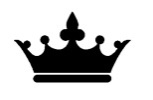 Constitution AcknowledgementFor MJHS Royals Dance Team Candidates and ParentsI have read and understand all the policies and procedures of the Mc Adams’ Royal Dance Team 2017-2018 Constitution.  I accept my responsibilities that come forth upon my membership and understand the consequences for my failure to comply. I further understand that all Fees’ are NON-REFUNDABLE due the immediate order of the uniform/s.

________________________________________________
Print Name Students

________________________________________________                                    _____________
Student Signature                                                                                                       Date


________________________________________________
Print Name Parent

________________________________________________                                    _____________
Parent Signature                                                                                                         Date
Parent/Student OathI understand if a dance member or parent of a dance member causes a disruption in the effectiveness or camaraderie of the MJHS Royal’s Dance Team, the said dance member may be removed from the team.Parent Signature: ______________________________________________Student Signature: _____________________________________________Parent Email: _________________________________________________Because participation in extracurricular activities is a privilege and not a right, Dickinson ISD is authorized to set higher standards for participants of extracurricular activities than it would for those students who choose not to participate in these activities. Royals perform in Football/Basketball/Volleyball games, Pep rallies, Showcases through McAdams, DISD, Competition, and other outside events. If a dance member acts in a manner in or out of school that brings discredit or dishonor to herself or her school, she may be removed from the team.Parent Signature: ____________________________________Student Signature: ___________________________________It is important that we all have the same goals for our Royal’s Dance Team at MJHS.